NJ Motor Vehicle Commission Standard Statement 
for Operators of a Motor Vehicle
N.J.S.A. 39:4-50.2(e) - Effective July 1, 2012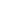 